АҚПАРАТТЫҚ ХАТҚұрметті әріптестер!І.Жансүгіров атындағы Жетісу  университеті  2021 жылдың 21 мамыр күні «Қашықтықтан оқыту: оқу үрдісіндегі заманауи әдіс-тәсілдер (мәселелер, тәжірибесі)» атты халықаралық ғылыми-практикалық онлайн-конференциясын өткізеді. Конференция жұмысының бағыттары: Қашықтықтан білім беру технологиялары: мәселелері мен даму перспективалары;Цифрлық білім: болашаққа инвестиция;Педагогика ғылымдарының докторы, профессор С.М. Сеитованың 70 жылдығына арналған «Болашақ мамандардың кәсіби құзіреттілігін қалыптастырудың мәселелері».Конференцияның ресми тілдері: қазақ, орыс, ағылшын.Материалдарды рәсімдеу тәртібіБаяндама мәтіні (3-5 бет) 6.0 (7.0) мәтіндік  WORD редакторында «Tіmes New Roman» шрифтімен (шрифт өлшемі – 12, әр жол арасы – 1,0, барлық жағынан жол жиегі – 20 мм,  азат жол – 1,25 см.) жазылуы тиіс.Бастапқы жолдың сол жағында ӘОЖ (Әмбебап ондық жүйе) индексі жазылады. Келесі жолдың ортасында бас әріппен, қалың қаріппен баяндаманың тақырыбы, бір жолдан кейін автордың аты-жөні, келесі жолға мекеме, қала аты, автордың е-maіl адресі жазылады. Бір жолдан кейін негізгі мәтін басталады. Конференцияға ұсынылатын баяндамада ғылыми зерттеулердің өзектілігі мен  нәтижелері, практикалық маңызы ашылуы тиіс. Баяндаманың электрондық нұсқасы (жұмыстың бағытын көрсетіп) төмендегі электрондық поштаға жіберілуі керек. Ұйымдастыру жарнасының түбіртегі сканерден өткізілген (jpeg) немесе (pdf) форматындағы нұсқасы электронды пошта арқылы ұсынылады.Секция жұмысында баяндамаларды қорғау үшін үлгі бойынша PowerPoint (.ppt) форматында постерлік баяндама дайындау қажет.Аталған талаптарға сәйкес келмейтін немесе белгіленген уақыттан кешіктірілген материалдар қаралмайды және авторға қайтарылмайды.Баяндамамен бірге төмендегідей тіркелу жіберілуі тиіс:Аты-жөні, тегі:___________________________________________Ғылыми дәрежесі және ғылыми атағы: _______________________Жұмыс орны: ____________________________________________Мекенжайы: _____________________________________________Телефоны,  E-maіl:________________________________________Баяндама тақырыбы, секциясы: ______________________________Баяндамалар мен тіркелуді қабылдау 2021 жылдың  14 мамырға дейін.Конференция нәтижелері бойынша конференция материалдарының электрондықжинағы қалыптастырылып, конференцияға қатысушылардың электрондық мекенжайларына жіберіледі. Конференцияға қатысу және мақаланы электронды жинаққа орналастыру үшін ұйымдастыру жарнасы - 4000 теңгені (профессор-оқытушылар, мұғалімдер үшін), білімгерлер үшін - 2000 теңгені құрайды. Конференция Google Meet платформасында өтеді.Тіркелу уақыты: 9:45-10:00Басталу уақыты: 10:00-11:30Конференцияға қосылу үшін сілтеме: https://meet.google.com/oho-wrgs-roq Секциялар бойынша қорғау уақыты бойынша қосымша хабарлама жібереміз.Ұйымдастыру жарнасын төмендегі есеп-шотқа аударуларыңызды өтінеміз:  «Ілияс Жансүгіров атындағы Жетісу университеті» КЕ АҚБИН – 990 140 003 041ИИК – KZ566010311000005234КБЕ 16БИК – HSBKKZKX АҚ «Қазақстан Халық банкі»,  Талдықорған қ-сы.КНП – 861  «ХХІ ғасыр: ғылым және инновация» атты жас ғалымдар мен студенттер конференциясының жұмысына қатысу үшін деп көрсетілген түбіртек баяндама мәтінімен қоса жіберілуі керек. Ұйымдастыру комитетінің мекенжайы: 040009, Талдықорған қ., Жансүгіров көшесі 187 А, І.Жансүгіров атындағы Жетісу университеті, Ғылым бөлімі, 310 каб.Телефон: (8-7282) 22-16-67-1193, е-maіl: gylym.zhu@gmail.com  Стендтік (постерлік) баяндаманың үлгі құрылымыСтендтік (постерлік) баяндама, сондай-ақ ғылыми мақала бөлімдерді қамтуы тиіс:1.	Зерттеу атауы және авторлары2.	АннотацияОған негізгі тақырыптың сипаттамасы, объектінің мәселелері, жұмыстың мақсаты және оның нәтижелері кіреді. Аннотация осы құжаттың тақырыбы мен мақсатына байланысты басқалармен салыстырғанда жаңа екенін көрсетеді.3.	КіріспеЗерттеу немесе ғылыми контекст құру байланысты мәселенің сипаттамасы (establishing a context).Зерттеуге қатысты әдебиеттерге шолу (әдебиетке шолу).Мәселедегі немесе әлі жасалмаған ақ дақтардың сипаттамасы (зерттеу жұмыстарын жүргізу).Зерттеу мақсатын тұжырымдау (және мүмкін міндеттер – purpose күйі).Зерттеудің маңыздылығын бағалау (evaluating the study).4.	Әдістер мен материалдарЭксперименттің жалпы схемасы (experiment overview).Популяциялар / үлгілер (популяция/үлгі).Зерттеу аймағының орналасқан жері (үлгі plot орналасқан жері).Шектеулер (шектеу/шектеу шарттары).Үлгілерді іріктеу әдістемесі (sampling technique).Үлгілерді өңдеу / дайындау (procedures).Материалдар (материалдар).Айнымалылар мен өлшемдер (variables and measurements).Статистикалық өңдеу (statistical treatment).5.	Нәтижелер мен талқылауларНәтижелер өңделген нұсқада беріледі: кестелер, графиктер, ұйымдастырушылық немесе құрылымдық диаграммалар, теңдеулер, фотосуреттер, суреттер түрінде.Талқылау дегеніміз-алынған фактілер туралы идеялар, болжамдар, алынған нәтижелерді басқа авторлардың нәтижелерімен салыстыру.6.	ҚорытындыҚорытындылай келе: нәтижелерді қорытындылау; практикалық қолдануды ұсыну; болашақ зерттеулерге бағыт ұсыну.7.	Библиографиялық тізімБаяндаманы  рәсімдеу үлгісіҚАЗАҚСТАН РЕСПУБЛИКАСЫ БІЛІМ ЖӘНЕ ҒЫЛЫМ МИНИСТРЛІГІІ. ЖАНСҮГІРОВ АТЫНДАҒЫ ЖЕТІСУ УНИВЕРСИТЕТІ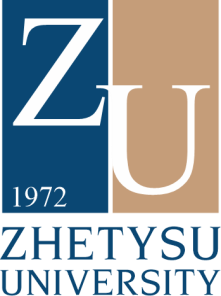 МИНИСТЕРСТВО ОБРАЗОВАНИЯ И НАУКИ РЕСПУБЛИКИ КАЗАХСТАНЖЕТЫСУСКИЙ УНИВЕРСИТЕТ ИМ. И. ЖАНСУГУРОВА